寬能隙半導體功率元件應用技術人才培訓班課程說明－
近年來隨著能源價格高漲，開發節能產品與新能源產品的重要性日增。目前一般使用矽的功率半導體，已接近其物理理論極限，很難在性能上大幅改善。因此，使用寬能隙半導體材料如SiC、GaN及鑽石等材料的新一代功率半導體日益受到關注。由於寬能隙半導體材料通常具有高崩潰電壓、高電子飽和漂移速率、高峰值電子速率與熱傳導係數佳等優點，因此適用於高功率、高溫度以及高頻操作的電子元件。
本課程為中興大學智慧電動車及綠能科技中心所開設，特別邀請了寬能隙半導體功率元件領域專家，一同探討寬能隙半導體功率元件的技術與應用、開發現況與未來應用。本次課程內容同時也帶來了一套SiC驅動電路實驗模組，供學員實作測試。本課程講義內容完整、精闢分析，可以用作研究以及任何有興趣切入領域相關人士之參考資料，以使能快速進入寬能隙半導體應用技術與相關產品開發。課程資訊-地點:國立中興大學(台中市南區興大路145號)電機大樓1樓R101演講廳、503電工實驗室時間:2020/3/18 、3/19 (皆為9:00-16:00)課程費用:6000元(含材料費SiC驅動電路實驗模組；課程完畢後供學員攜回)程報名電話:04-22858635(莊小姐)報名網址:https://bit.ly/2YC0nEV課程大綱及講師-3/18   興大電機大樓1樓R101演講廳
寬能隙半導體技術發展與應用考量3小時(瀚薪科技許甫任研發經理)
3/18   興大電機大樓1樓R101演講廳
寬能隙半導體功率元件之特性分析3小時(清華大學黃智方教授)
3/19   興大電機大樓5樓503電工實驗室
寬能隙半導體功率元件之驅動電路實作6小時(道邦電子李明輝技術總監)引言人 賴慶明博士現任- 國立中興大學電機系副教授暨智慧電動車及綠能科技中心主任學歷- 國立清華大學電機博士 經歷- 中部科學園區產學訓協會副祕書長、IEEE車輛科技期刊編輯/工業電子期刊副主編/工業應用期刊副主編/電路及系統期刊II副主編)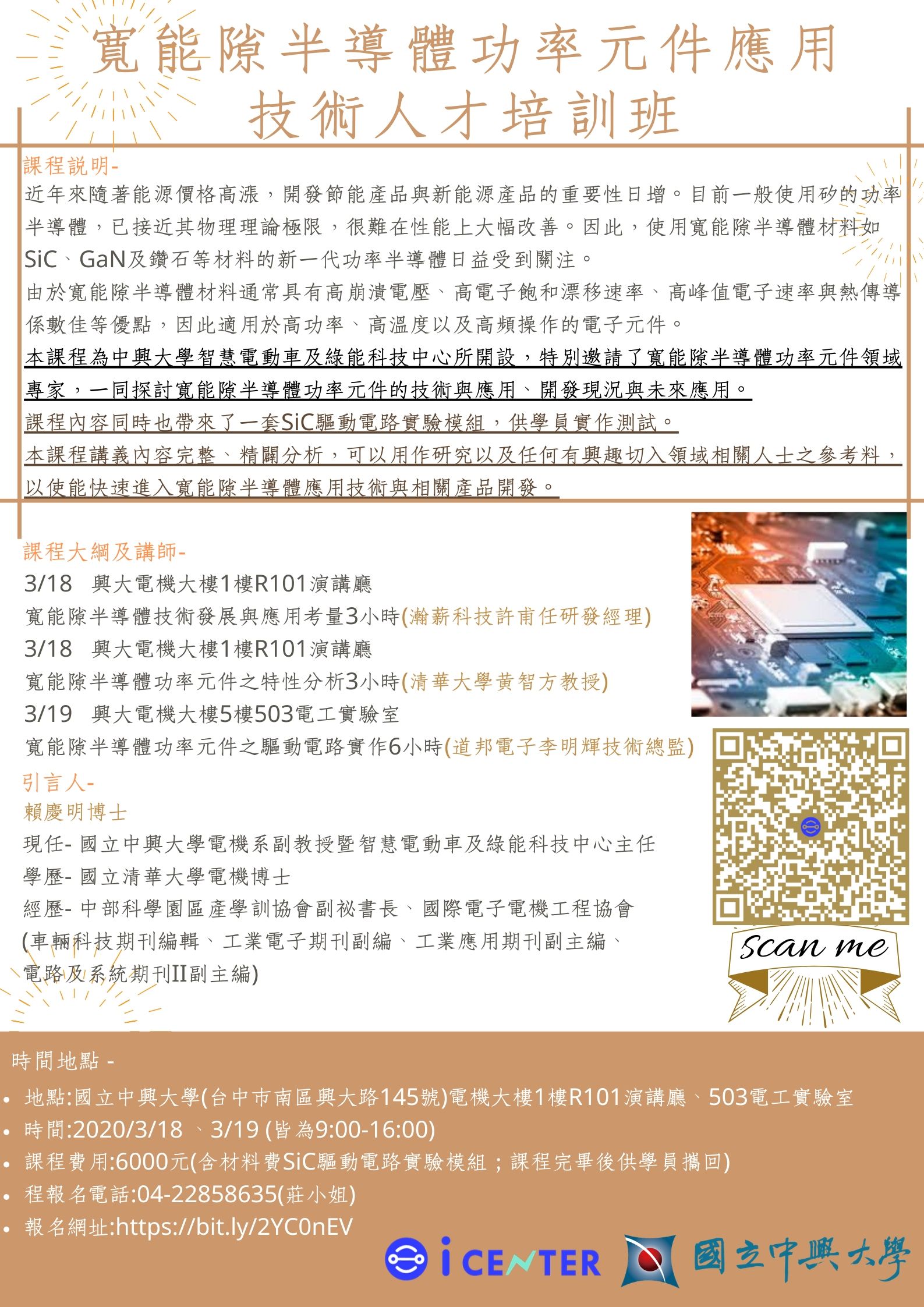 